ТЕМА 1. Подорожуємо і відкриваємо світТИЖДЕНЬ 2. ПРИГОДА 2. Перша знахідкаУРОК 9. Віртуальна подорож країнами Європи.
Які таємниці може відкрити подорож?Метарозширити знання дітей про європейські країни;ознайомити з культурою країн Європи;розширити знання про музичні інструменти;закріплювати читацькі навички, уміння розуміти прочитане;збагачувати активний словник відповідно до тематики тижня;активізувати пізнавальну діяльність дітей;розвивати самостійне мислення, уяву, доказове та зв’язне мовлення, пам’ять, увагу, дрібну моторику, критичне мислення, акторські, декламаторські здібності, навички вільного спілкування;виховувати повагу до народів Європи, гордість за свою країну, естетичний смак.Очікувані результати навчаннядитина звертається та вітається, дотримуючись норм мовленнєвого етикету, використовує ввічливі слова;об’єднується з іншими дітьми у групу, в пари для спільної діяльності;читає правильно та виразно вголос різні тексти, залежно від мети читання;розповідає, про що текст, відповідає на запитання за змістом прочитаного;знає країни Європи, їхні національні особливості;виявляє інтерес до подорожей Україною і світом;знає європейські цінності;знає культуру країн Європи;читає, знаходить, аналізує та порівнює інформацію, подану в таблицях, графіках, на схемах, діаграмах.Обладнаннязвичайний зошит;конструктор Лего;аркуші формату А3 за кількістю груп, ножиці, клей, кольорові олівці, маркери, фломастери;роздруківки “Знайди пару”, “Допиши і прочитай”, “Розповідь про країни Європи”, “Висока мода”, “Тест мандрівника”.Методичні поради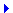 ХІД УРОКУ1. Емоційне налаштування2. Актуалізація знань3. Повідомлення теми уроку4. Фізкультхвилинка5. Віртуальна подорож країнами Європи6. Підсумок1Вітання (з цеглинками “Лего”).Помахайте червоною цеглинкою ті, хто раді бачити своїх однокласників та однокласниць.Помахайте зеленою цеглинкою ті, у кого гарний настрій.Помахайте жовтою цеглинкою і скажіть усім: “Привіт! Привіт!”.Помахайте блакитною цеглинкою і покрутіться навколо себе.Помахайте синьою цеглинкою ті, у кого поганий настрій.Помахайте помаранчевою цеглинкою та обійміть сусіда праворуч.2Вправа “Аукціон слів”.Доберіть якнайбільше слів-ознак до слова ПОДОРОЖ.Методичні порадиМетодичні порадиКуди ми розпочали подорожувати на минулому уроці?На чому ми подорожували?Що ми дізналися про Європу?Чому кажуть, що Україна — це Європа?1Вправа “Знайди пару” (див. роздруківку “Знайди пару”).Пригадайте минулий урок і поєднайте слова з лівого стовпчика зі словами з правого.Методичні порадиЗАВДАННЯ 1Методичні порадиЗАВДАННЯ 1Спробуйте здогадатися, куди ми сьогодні помандруємо.1Вправа “Допиши і прочитай” (див. роздруківку “Допиши і прочитай”).Здогадайтеся, які букви треба дописати до слів, і прочитайте вірш.К_т_чк_в різних на З_мл_ багато.
_вроп_ серед них – н_йкр_щ_ над усім,
Бо саме тут ми маємо зр_ст_ти.
_вроп_ – наш в_л_к_й спільний д_м!ЗАВДАННЯ 22Слова вчителя.Сьогодні в гості нас чекають країни Європи.Єднає нас, людей, Європа,
Яка у всесвіті одна така,
І той, хто близько чи далеко,
Тобі мов брат або сестра.
Ми різні за мовою, різні натури,
Різні звичаї, різні культури.
Та Європа — наш спільний дім.Чудова природа, гарна погода… Треба порухатися. Спостерігайте за небом, повторюйте рухи за дітками, імпровізуйте.ВІДЕО 11Перегляд відео “Парад країн Європи”.ВІДЕО 2Що вас здивувало, зацікавило?У яку країну захотілося помандрувати? Чому?2Творча робота в групах (див. роздруківку “Розповідь про країни Європи”).Уявіть ситуацію: ваші знайомі хочуть придбати туристичну путівку до Європи і радяться, яку з країн обрати. Ваше завдання, використовуючи інформацію та фото з конверта, за 10 хвилин створити рекламу країни, а потім презентувати нам.Методичні порадиЗАВДАННЯ 3Методичні порадиЗАВДАННЯ 33АнгліяЗАВДАННЯ 4Гра “Актори”.А зараз перевіримо, чи гарні ви актори. Ваше завдання промовити: «Я люблю свою країну» зі смутком, з радістю, втомлено і ніби ви щойно прокинулися.Методичні порадиМетодичні поради4ФранціяЗАВДАННЯ 5Вправа “Висока мода” (див. роздруківку “Висока мода”).З’єднайте назву одягу та малюнок.ЗАВДАННЯ 65ДаніяЗАВДАННЯ 7Гра “Чарівне перо”.А зараз ми перевіримо, як добре ви знайомі з Г. К. Андерсеном. Я читатиму вам уривки з творів цього видатного письменника, а ви казатимете їх назву.“Маленький принц дуже злякався ластівки, адже порівняно з ним вона була велетнем-птахом, а він був такий маленький і ніжний. Та коли глянув на дівчинку, він був просто захоплений — такої чудової дівчинки йому ще не доводилося бачити. Тому він зняв із себе корону й надів на неї. Потім принц запитав, як її звуть і чи не хоче вона вийти за нього заміж і бути королевою над усіма квітами! Так, це був справжній наречений, не те що син жаби або кріт в оксамитній шубі! Тому вона відповіла згодою чудовому принцу.”(“Дюймовочка”)“Кай голосно закричав — ніхто не почув його. А сніг падав, і сани мчали, поринаючи в замети, стрибаючи через тини та рівчаки. Кай весь тремтів, хотів гукнути на допомогу, але в голові у нього була лише одна таблиця множення. Снігові пластівці все росли, росли і нарешті стали як великі білі кури. Раптом вони розлетілися на всі боки, великі сани зупинилися і людина в сніговій шапці та шубі встала. Шуба й шапка на ній були із снігу. Це була жінка — висока, струнка, сліпучо-біла. Це була…”(“Снігова Королева”)“Далеко у відкритому морі вода зовсім синя, наче пелюстки волошок, і прозора, наче скло, — проте й глибоко там! Жоден якір не дістане дна. Багато дзвіниць довелося б поставити одна на одну, щоб верхня могла виднітися з води. Внизу, на самісінькому дні, живуть русалки.”(“Русалонька”)6БельгіяЗАВДАННЯ 8Перегляд відео гри на саксофоні.Завдяки комп’ютеру, ми зможемо сьогодні почути й побачити музичний інструмент, про який згадали представники Бельгії.Послухайте гру на саксофоні.ВІДЕО 3Чим особливий цей інструмент? До якої групи музичних інструментів він належить?7ПольщаЗАВДАННЯ 9Гра “Знавці мови”.Кажуть, що польська мова дуже схожа на українську. Перевіримо. Уявіть, що ви в Польщі. Спробуйте перекласти польські фрази.«Добри вєчур»«Добрий вечір»«Вшисткеґо найлєпшеґо»«Всього доброго, найкращого»«Нє розумєм»«Не розумію»«Дженкує бардзо»«Щиро дякую»«Цо то єст»«Що це»«Як назива ще та уліца»«Як називається ця вулиця»«То єст джадек»«Це дідусь»Методичні поради8Презентація робіт.Методичні порадиМетодичні поради9Слово вчителя.Наша подорож країнами Європи завершується. Сьогодні ми відкрили для себе лише часточку Європи. Проте в майбутньому в нас буде можливість дізнатися більше про країни, розташовані у Європі.1Тестове завдання (див. роздруківку “Тест мандрівника”).Виконайте тестове завдання. Складіть слово з літер, що позначають правильну відповідь, і дізнаєтеся, де ми закінчимо сьогоднішню мандрівку.ЗАВДАННЯ 10Подорожувати світом добре. Але й у рідній країні є багато цікавих, незвіданих місць, які чекають на нас.Перегляньте відео “Мальовничі куточки України” та здивуйтеся!ВІДЕО 42Рефлексія.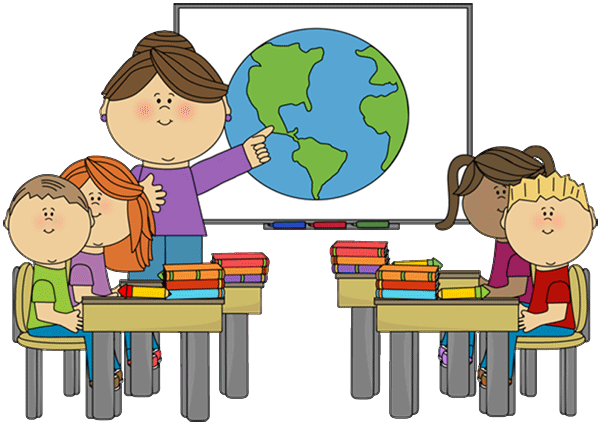 З яким настроєм закінчуєте заняття?Чи цікаво вам було подорожувати?Які відкриття зробили сьогодні для себе?Що нового дізналися, запам’ятали?